ΘΕΜΑ: «Πρόσκληση εκδήλωσης ενδιαφέροντος για υποβολή οικονομικών προσφορών  για εκπαιδευτική επίσκεψη στο Ρούπελ»     Σύμφωνα με την υπ’ αριθμ. 129287/12-10-2011 Υ.Α. (ΦΕΚ 2769/τ.Β’/2-12-2011) το ΓΕΛ Καλλιθέας				                   Προσκαλεί     Τα ενδιαφερόµενα γραφεία Γενικού Τουρισµού που πληρούν τις προβλεπόµενες από το νόµο προϋποθέσεις λειτουργίας, να καταθέσουν σε σφραγισµένο φάκελο οικονοµική προσφορά σύμφωνα με  τα παρακάτω:Χρονική περίοδος: 26 Οκτωβρίου 2016, κατά τη διάρκεια του σχολικού ωραρίου (8.00-14.00)Προορισµός: Οχυρό ΡούπελΠροβλεπόμενος αριθμός μαθητών: 120 (+/- 10)Συνοδοί καθηγητές: 10Να παρέχεται ασφάλεια αστικής ευθύνης και ασφάλεια ιατροφαρμακευτικής και νοσοκομεια-κής περίθαλψης σε περίπτωση ασθένειας ή ατυχήματοςΥπεύθυνη δήλωση του Τουριστικού Γραφείου ότι διαθέτει ειδικό σήµα άδειας λειτουργίας και ότι βρίσκεται σε ισχύ και ότι τα λεωφορεία που θα χρησιμοποιηθούν έχουν βεβαίωση τεχνικού ελέγχου και πληρούν τις προβλεπόμενες προδιαγραφές μεταφοράς μαθητών    Κατάθεση προσφορώνΟι προσφορές θα κατατεθούν σε κλειστό φάκελο στο σχολείο μέχρι τις 5/10/2016 ώρα 13:00.                                                                                                           Η Διευθύντρια   Θεούλα Γιαντσούλη           ΦιλόλογοςΕΛΛΗΝΙΚΗ ΔΗΜΟΚΡΑΤΙΑ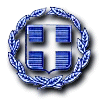 ΥΠΟΥΓΕΙΟ ΠΑΙΔΕΙΑΣ, ΕΡΕΥΝΑΣ ΚΑΙ ΘΡΗΣΚΕΥΜΑΤΩΝΠΕΡΙΦΕΡΕΙΑΚΗ ΔΙΕΥΘΥΝΣΗ ΠΡΩΤ/ΘΜΙΑΣ & Β/ΘΜΙΑΣ ΕΚΠ/ΣΗΣ  ΚΕΝΤΡΙΚΗΣ ΜΑΚΕΔΟΝΙΑΣΔ/ΝΣΗ Β/ΘΜΙΑΣ ΕΚΠ/ΣΗΣ ΔΥΤ. ΘΕΣΣΑΛΟΝΙΚΗΣΓενικό Λύκειο ΚαλλιθέαςΤαχ. Δ/νση : ΝεοχωρούδαΤαχ. Κώδ.  : 54500Τηλέφωνο  : 2310 787450FAX           : 2310 787245 e-mail      : mail@lyk-kallith.thess.sch.gr                                                                                                   Πληροφορίες: Θεούλα Γιαντσούλη             Νεοχωρούδα,  28 /9/2016            Αρ. Πρωτοκ.: 434          Προς: Δ/νση Β/θμιας Εκπ/σης                      Δυτικής  Θεσ/νίκης                   (ανάρτηση στο διαδίκτυο)